AKADEMI PARIWISATA BUNDA 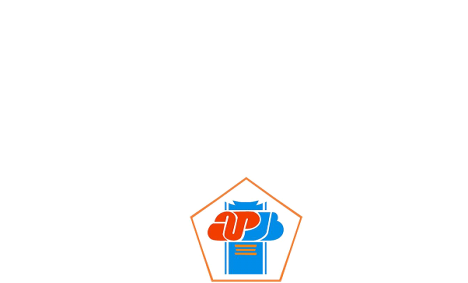 PADANGPROPOSAL TUGAS AKHIRTERM OF REFERENCE			(TOR)IDENTITAS MAHASISWANama	:Nim	:Jurusan	:Konsentrasi	:Lokasi Penelitian	:                  Usulan Pembimbing			                 Pembimbing I ( Materi )		:                  Pembimbing II ( Teknik Penulisan)	:
Approved by							Padang,Ketua JurusanRihendra, S.Sos, M.ParJUDUL  TUGAS AKHIR YANG DIAJUKANLATAR BELAKANG MASALAH (Penyebab Masalah Yang Timbul Dalam Perusahaan )MASALAH  ( Masalah Yang Terjadi Pada Saat Melakukan Penelitian, Maks 2 Masalah ) ( Masalah Dirumuskan Dalam Suatu Kalimat )IDENTIFIKASI MASALAH ( Dalam Bentuk Pertanyaan Masalah/ Penelitian )METODE PENELITIAN TEKNIK PENGUMPULAN DATADAFTAR PUSTAKA ( Buku Pegangan Min 5 Buku Terbitan diatas Tahun 2010 )OUTLINE TUGAS AKHIRKATA PENGANTARDAFTAR ISIDAFTAR TABELDAFTAR GAMBARDAFTAR LAMPIRANBAB I .PENDAHULUANLatar Belakang MasalahIdentifikasi MasalahTujuan Penulisan Metodologi PenelitianTeknik Pengumpulan DataLokasi dan Waktu Penelitian        BAB II. TINJAUAN UMUM DAN PERMASALAHAN HOTEL/PERUSAHAANSejarah Singkat Hotel / PerusahaanFasilitas Hotel / PerusahaanKlasifikasi Hotel/ PerusahaanStruktur Organisasi Hotel / PerusahaanPermasalahan 1Permasalahan 2         BAB III . ANALISIS PERMASALAHANAnalisis Permasalahan 1Analisis Permasalahan 2         BAB IV. PENUTUPKesimpulanSaranDaftar PustakaLampiran- LampiranBiodata